 blog σχολείου, στην ενότητα ψηφιακό υλικό, βιβλίο μαθήματος !  ΣΕΛΙΔΕΣ ΒΙΒΛΙΟΥ: 35-43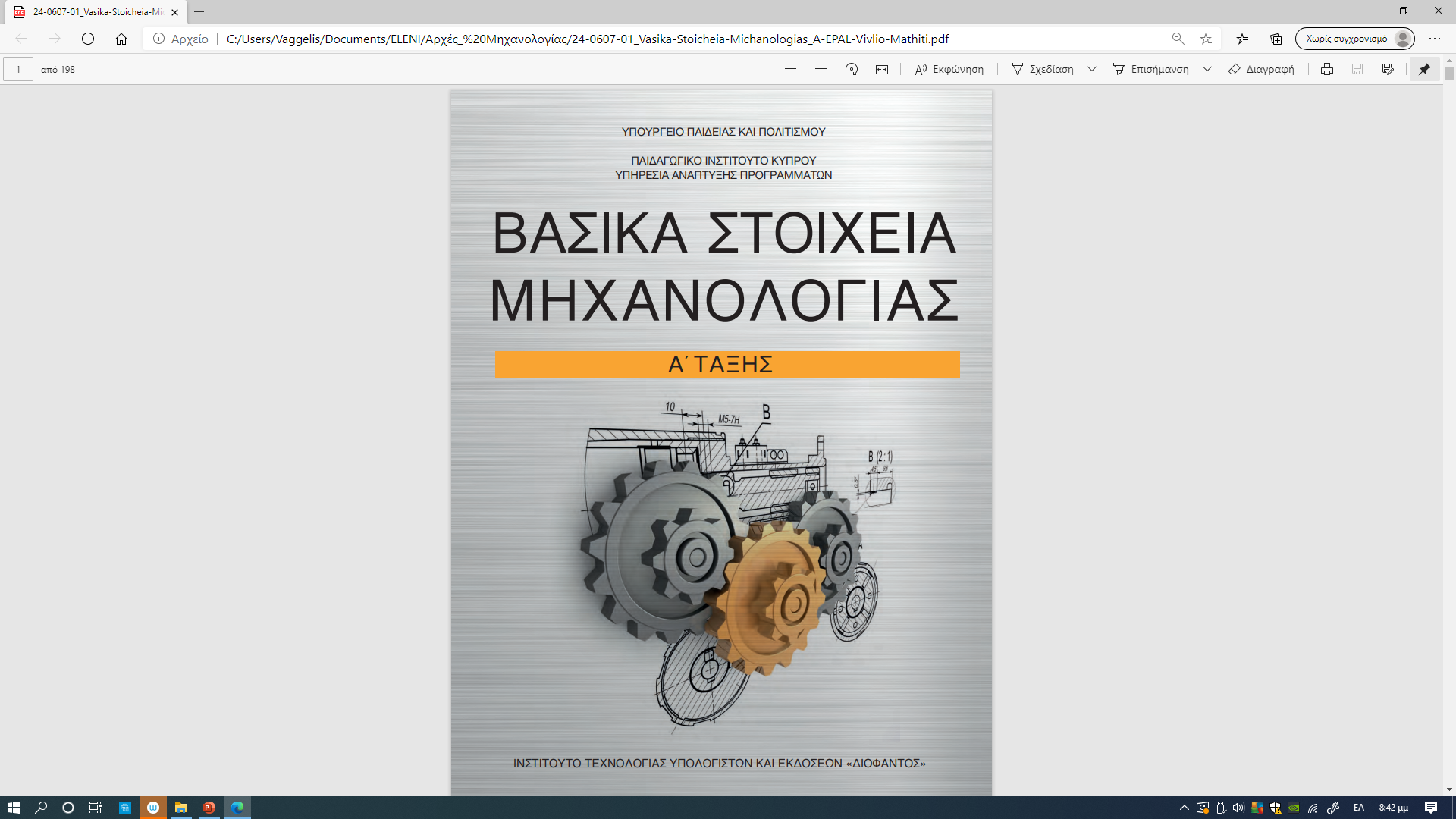 ΣΥΣΤΑΣΗΙΔΙΟΤΗΤΕΣ ΧΡΗΣΕΙΣΑΛΛΕΣ ΧΡΗΣΙΜΕΣ ΠΛΗΡΟΦΟΡΙΕΣE mail: kontogiani@sch.gr1ΑΥΓΕΡΙΔΗΣ ΘΕΟΧΑΡΗΣ     ΟΚΣΦΥΡΗΛΑΤΟΣ ΣΙΔΗΡΟΣ2ΓΙΟΝΟΥΣΛΛΑΡΙ ΑΛΕΞΑΝΔΡΟ      ΟΚΧΑΛΥΒΑΣ 3ΓΟΥΛΑΣ ΔΗΜΗΤΡΙΟΣ       ΟΚ ΧΥΤΟΣΙΔΗΡΟΣ 4ΔΡΟΥΖΑΣ ΝΙΚΟΛΑΟΣ      ΟΚΑΛΟΥΜΙΝΙΟ 5ΚΑΝΑΚΗΣ ΙΑΚΩΒΟΣ       ΟΚΧΑΛΚΟΣ 6ΚΟΛΙΑΒΑΣΙΛΗΣ ΠΑΝΑΓΙΩΤΗΣ    ΟΚ ΨΕΥΔΑΡΓΥΡΟΣ 7ΚΩΝΣΤΑΝΤΙΝΙΔΗΣ ΔΗΜΗΤΡΙΟΣ ΟΚΚΑΣΣΙΤΕΡΟΣ 8ΛΑΡΥΓΓΑΣ ΙΑΣΩΝΑΣ     ΟΚ ΜΟΛΥΒΔΟΣ9ΜΑΖΕΛΛΙ ΙΩΑΝΝΗΣ ΟΡΦΕΑΣ   ΜΠΡΟΥΝΤΖΟΣ 10ΜΕΘΕΝΙΤΗΣ ΒΑΣΙΛΕΙΟΣ          οκΟΡΕΙΧΑΛΚΟΣ 11ΜΠΑΜΠΟΥΣΗΣ ΣΠΥΡΙΔΩΝΑΣ     οκ ΣΦΥΡΗΛΑΤΟΣ ΣΙΔΗΡΟΣ12ΜΠΑΡΜΠΑΛΙΑΣ ΓΕΩΡΓΙΟΣ            οκ ΧΑΛΥΒΑΣ 13ΜΠΑΡΤΗΣ ΠΑΝΑΓΙΩΤΗΣ                οκΧΥΤΟΣΙΔΗΡΟΣ 14ΜΠΑΣΤΟΣΟΥΝ ΑΛΠΑΙ                    οκΑΛΟΥΜΙΝΙΟ 15ΠΑΠΑΘΑΝΑΣΙΟΥ ΔΗΜΗΤΡΙΟΣ       ok ΧΑΛΚΟΣ 16ΠΑΠΑΚΩΝΣΤΑΝΤΗΣ ΝΙΚΟΛΑΟΣ            ok ΨΕΥΔΑΡΓΥΡΟΣ 17ΣΙΔΗΡΟΠΟΥΛΟΣ ΑΛΕΞΑΝΔΡΟΣ           okΚΑΣΣΙΤΕΡΟΣ 18ΣΟΥΛΑΚΕΛΗΣ ΓΕΩΡΓΙΟΣ          ok ΜΟΛΥΒΔΟΣ19ΤΣΙΜΑΧΙΔΗΣ ΣΤΥΛΙΑΝΟΣ ΠΑΝΤΕΛΕΗΜΩΝ    ok ΜΠΡΟΥΝΤΖΟΣ 20ΤΣΟΥΝΗΣ ΕΥΑΓΓΕΛΟΣ        οκ ΟΡΕΙΧΑΛΚΟΣ 21ΤΣΟΥΡΟΣ ΝΕΚΤΑΡΙΟΣ  ΣΦΥΡΗΛΑΤΟΣ ΣΙΔΗΡΟΣ22ΧΑΤΖΗΜΙΧΑΗΛΙΔΗΣ ΓΕΩΡΓΙΟΣ ΕΜΜΑΝΟΥΗΛ   okΧΑΛΥΒΑΣ 23ΧΟΥΣΕΙΝ ΓΕΩΡΓΙΟΣ           ok ΧΥΤΟΣΙΔΗΡΟΣ 